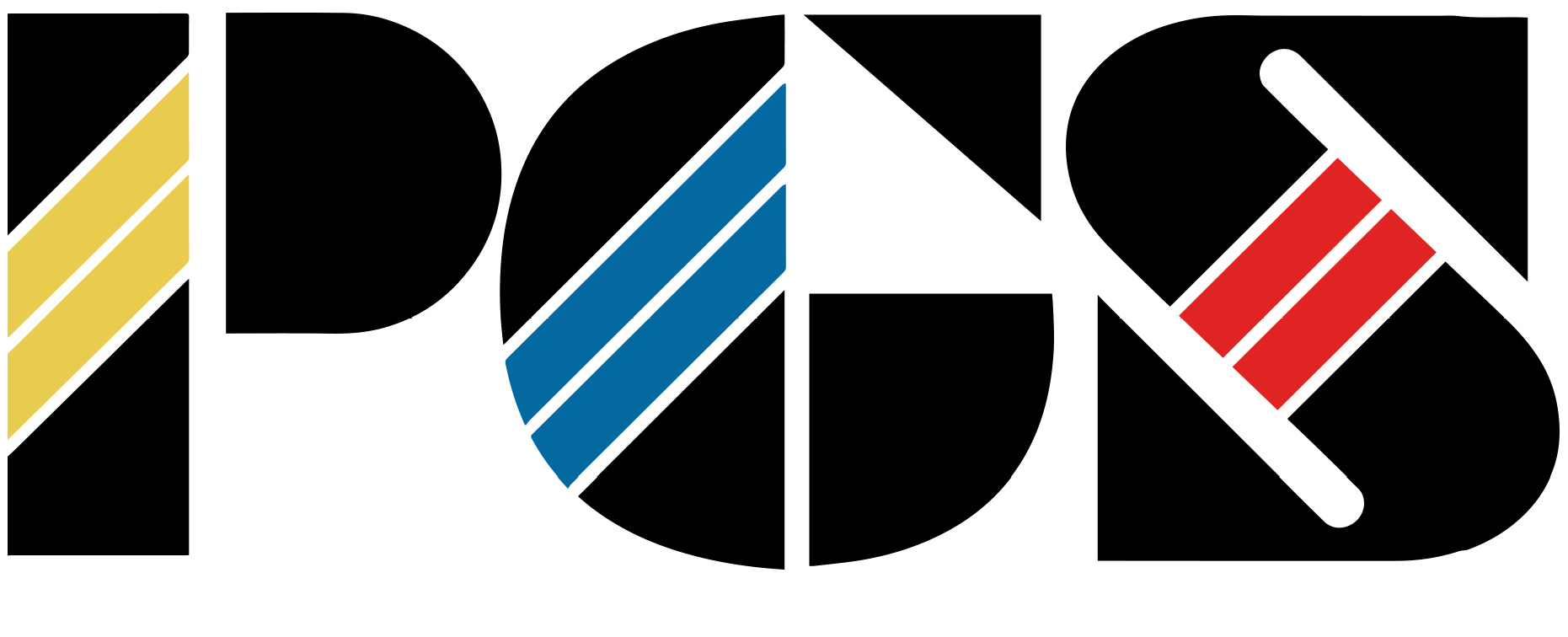 POLISPORTIVE GIOVANILI SALESIANE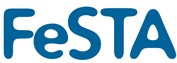 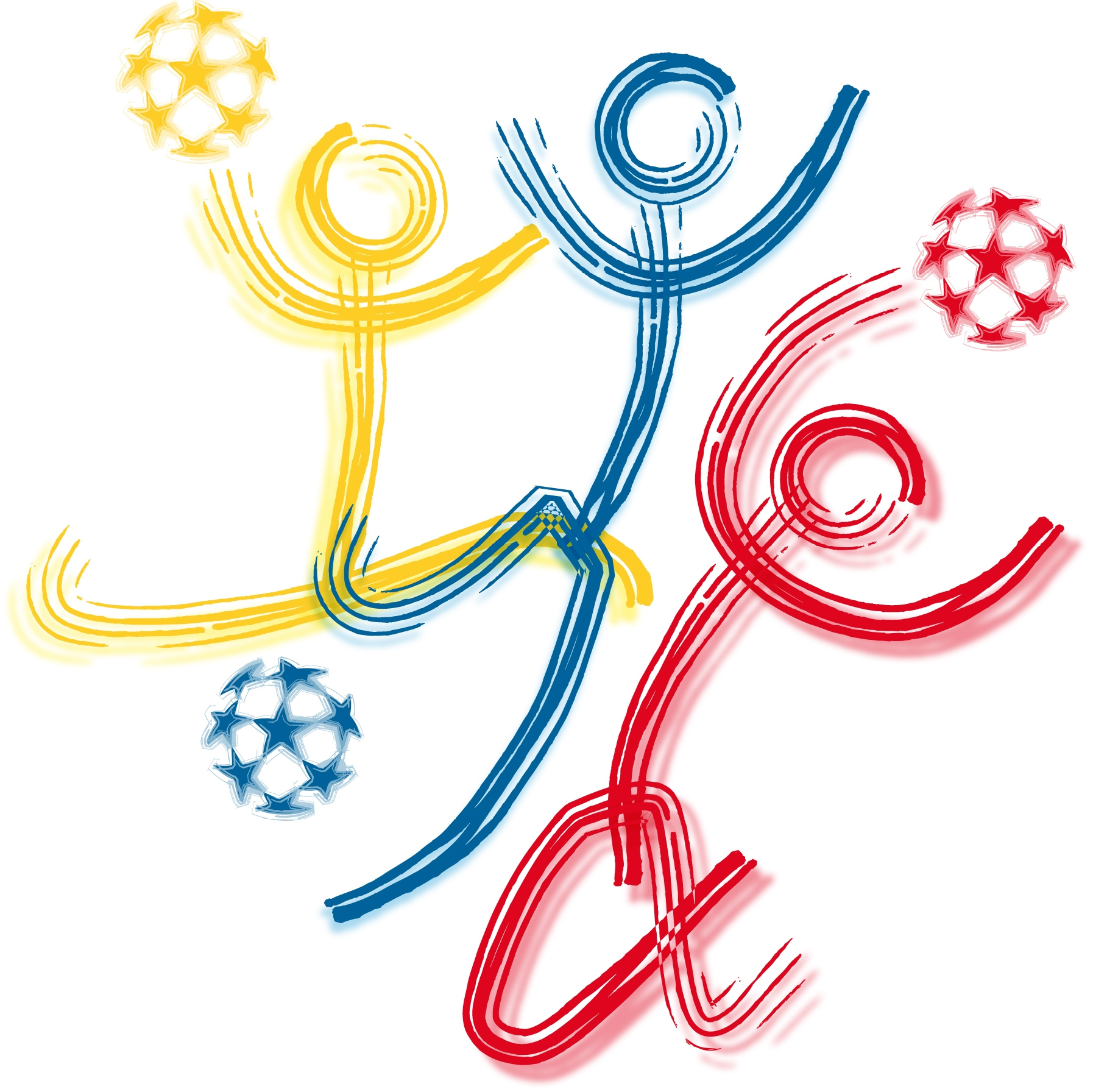 Ente di Promozione Sportivacon delibera CONI n. 117 del 22.02.1979C o m i t a t o z o n a l e	Associazione Sportiva Dilettantisticad e l D e c a n a t o d i C a r a t e B r i a n z a	e di Promozione SocialeVia Umberto I, 26 - 20843  Verano Brianza	Via Umberto I, 26 - 20843 Verano BrianzaTel/Fax 0362.901392	Tel/Fax 0362.901392Norme di iscrizione per la Stagione Sportiva 2021/2022La FeSTA è l’Associazione Sportiva Dilettantistica e di Promozione Sociale espressione della Pastorale dello  Sport del Decanato di Carate Brianza.Attraverso una convenzione stipulata con le PGS (Polisportive Giovanili Salesiane), la FeSTA fornisce  uno speciale supporto al Comitato zonale del Decanato di Carate Brianza, facendosi promotrice di iniziative  (di carattere pastorale, formativo, promozionale, aggregativo ecc.), coerenti con le proprie finalità, principalmente in favore delle Associazioni Sportive Dilettantistiche appartenenti alla circoscrizione sub-provinciale di riferimento, ma– ove concordato – anche ai livelli territoriali superiori. Nella propria autonomia gestionale e regolamentare, la programmazione dell’attività sportiva del Comitato zonale del Decanato di Carate Brianza tiene conto delle esigenze pastorali del Decanato di Carate Brianza, rappresentate dalla FeSTA.Con l’affiliazione, le Associazioni Sportive Dilettantistiche Oratoriane (ASDO) costituite presso le parrocchie del Decanato di Carate Brianza, o ad esso limitrofi, acquistano annualmente la facoltà di partecipare attivamente alla vita associativa della FeSTA, nel rispetto dei principi e delle finalità indicati dallo Statuto.Le Associazioni Sportive Dilettantistiche Oratoriane che intendono affiliarsi alla FeSTA devono:consegnare il modulo 0/A (Domanda di affiliazione alla FeSTA), avendo la massima cura di indicare chiaramente i dati richiesti:denominazione dell’ASDO, codice fiscale o partita IVA;sede dell’ASDO, specificando in particolare indirizzo e parrocchia di riferimento;recapito presso il quale inviare la corrispondenza;informazioni sull’ASDO, specificando gli enti di affiliazione;informazioni su alcuni componenti del consiglio direttivo dell’ASDO (il Presidente e il Direttore Tecnico dovranno essere obbligatoriamente indicati);firma del Presidente e timbro dell’ASDO;versare la quota di affiliazione di Euro 200,00.L’iscrizione alle attività sportive organizzate dal Comitato zonale del Decanato di Carate Brianza è riservata di norma alle Associazioni Sportive Dilettantistiche (ASD) affiliate alle PGS (Polisportive Giovanili Salesiane), che hanno la propria sede ubicata in un Comune appartenente alla zona di competenza del Comitato zonale (Albiate, Besana in Brianza, Biassono, Briosco, Carate Brianza, Casatenovo, Giussano, Lesmo, Lissone, Macherio, Renate, Seregno, Sovico, Triuggio, Veduggio con Colzano, Verano Brianza)*.Per l’affiliazione occorre fare riferimento alle norme indicate dal Comitato provinciale di Milano, pubblicate sul sito internet www.pgsmilano.org.Nelle operazioni di affiliazione le ASD possono fare riferimento anche alla segreteria del Comitato zonale (via Umberto I° 26 – 20843 Verano Brianza).In caso di nuova affiliazione, l’Associazione Sportiva Dilettantistica è tenuta a depositare il proprio Statuto presso la segreteria del Comitato zonale, con l’impegno di provvedere ad aggiornarne la copia in caso di variazioni successive.Anche il tesseramento di tutto il consiglio è gratuito ed è indispensabile. In fase di affiliazione è obbligatorio tesserare dapprima solo il presidente, se i componenti del consiglio sono cambiati deve fare la richiesta di modifica alle PGS (Milano va bene) e deve caricare, nella sezione documenti della propria area riservata, il verbale di nomina sul quale, oltre ai nomi dei componenti dovrà essere indicato anche il rispettivo codice fiscale. Quando PGS li avrà caricati nell'area riservata corrispondente si potrà procedere al loro tesseramento.*Eventuali eccezioni per altri Comuni dovranno essere autorizzate dal Comitato Provinciale di Milano.Le ASD affiliate alle PGS che intendono aderire alle attività sportive organizzate dal Comitato zonale del Decanato di Carate Brianza devono:consegnare il modulo 1/A (Adesione alle attività sportive), avendo la massima cura di indicare chiaramente i dati richiesti:denominazione dell’Associazione Sportiva Dilettantistica;ripartizione per fascia d’età del numero di squadre con cui si intende aderire al  Campionato/Torneo di calcio e/o di pallavolo;nominativo di una o più persone che si impegnano a frequentare il corso organizzato dal Comitato zonale e, dopo il superamento di una prova di abilitazione, a prestare servizio arbitrale nella Stagione Sportiva corrente per conto dell’Associazione Sportiva Dilettantistica indicata, ciascuno nella disciplina sportiva contrassegnata, in gare che coinvolgono squadre di U11 e U12 (arbitro junior) o altre categorie (arbitro); ovvero, nominativo di una o più persone che si impegnano durante l’anno sportivo corrente a prestare servizio arbitrale nelle gare organizzate dal Comitato zonale per conto dell’Associazione Sportiva Dilettantistica sopra indicata, ciascuno nella disciplina sportiva contrassegnata, in gare che coinvolgono squadre di U11 e U12 (arbitro junior) o delle altre categorie (arbitro), essendo in possesso di adeguate e documentate competenze a ciò necessarie;ovvero, nominativo di una o più persone che si impegnano durante l’anno sportivo corrente a prestare servizio arbitrale nelle gare organizzate dal Comitato zonale per conto dell’Associazione Sportiva Dilettantistica sopra indicata, ciascuno nella disciplina sportiva contrassegnata, in gare che coinvolgono squadre di Open di calcio (arbitro senior), essendo in possesso di adeguate e documentate competenze a ciò necessarie;firma del presidente dell’ASD e firma, quale obbligazione, degli arbitri indicati.Per la Stagione Sportiva 2021/2022 possono svolgere in favore di un’ASD il ruolo di arbitro per le categorie inferiori dopo avere frequentato e superato il corso organizzato dal Comitato zonale, anche atleti tesserati per la stessa ASD in una squadra di Libera femminile/Open di calcio .Per la sezione calcio possono svolgere il ruolo di arbitro in favore di un’ASD anche soggetti in possesso di tessera non atleta per la medesima ASD, che svolgano il ruolo di Responsabile di una squadra dopo avere frequentato e superato il corso organizzato dal Comitato zonale; essi non potranno dirigere gare della categoria nella quale svolgono il ruolo di Responsabile di squadra.La non conformità del numero di arbitri in servizio per un ASD al minimo stabilito (in qualsiasi momento della Stagione Sportiva), secondo i criteri sopra enunciati, potrà essere motivo sufficiente per annullare le iscrizioni delle squadre appartenenti all’ASD in difetto, che rimanessero escluse dalla copertura arbitrale.consegnare il modulo 2/A (Regolamentazione delle visite mediche), firmato dal Presidente dell’ASDI documenti necessari per la richiesta o il rinnovo dell’adesione all’inizio della Stagione Sportiva 2021/2022 vanno compilati e inviati tramite e-mail a partire da giovedì 30 settembre 2021. La consegna fisica dei documenti dovrà avvenire in un secondo momento a causa del Coronavirus.L’iscrizione di una squadra alle attività sportive organizzate dal Comitato zonale del Decanato di Carate Brianzanella Stagione Sportiva 2021/2022 presuppone l’avvenuta adesione dell’ASD di appartenenza alle stesse attività.Obblighi di iscrizioneLa squadra che intende richiedere l’iscrizione al Campionato di calcio o ai Tornei di pallavolo deve:consegnare il modulo 1/I, avendo la massima cura di indicare chiaramente i dati richiesti:Associazione Sportiva Dilettantistica di appartenenza;Sezione Sportiva di riferimento;Torneo (invernale o primaverile), oppure Campionato a cui ci si intende iscrivere;Categoria di appartenenza;nome per esteso della squadra (che dovrà contenere un esplicito riferimento a quello dell’ASD di appartenenza);colori sociali della squadra (in caso di più colori indicare quelli principali);giorno e orario preferenziali delle gare da disputare in casa, rispettando quanto previsto in materia dai singoli Regolamenti di Attività;indirizzo del campo utilizzato per la disputa delle gare casalinghe;giorno e orario preferenziali delle gare di recupero infrasettimanali da disputare in casa, rispettando quanto previsto in materia dai singoli Regolamenti di Attività;dati del Responsabile della squadra (che deve avere compiuto almeno 18 anni);firma del Direttore Tecnico dell’ASD di appartenenza e del Responsabile della squadra;consegnare la dichiarazione di adesione della squadra al PATTO EDUCATIVO, sottoscritta dal Presidente, dal Direttore Tecnico e dal Responsabile della squadra, impegnandosi a fornirne una copia agli atleti (o, se minorenni, ai loro genitori) appartenenti alla squadra stessa.Versare la quota di iscrizione all’attività sportiva.Il modulo 1/I ed il Patto Educativo di Squadra, accuratamente compilati e sottoscritti, vanno consegnati presso  la segreteria del Comitato zonale entro i termini stabiliti dalle presenti “Norme di iscrizione”.La domanda di iscrizione di una squadra viene esaminata dal Comitato zonale, il quale può esprimere parere contrario soltanto per comprovati gravi motivi che verranno resi noti agli interessati.Solo in presenza di cause di forza maggiore validamente documentate, il Comitato zonale potrà esaminare singole richieste d’iscrizione presentate oltre i suddetti termini, purché ciò avvenga prima dell’inizio delle attività sportive.Termini d’iscrizione per entrambe le sezioniL’apertura delle iscrizioni delle squadre per ogni fascia d’età, nell’ambito delle attività di inizio Stagione, è fissata a partire da lunedì 20 settembre 2021; la relativa chiusura è stabilita per giovedì 30 settembre 2021.Durata della stagione sportivaLa Stagione Sportiva ha inizio l’1 settembre e termina il 31 agosto.Tesseramento onlineLa partecipazione alle attività sportive organizzate dal Comitato zonale del Decanato di Carate Brianza è consentita a coloro i quali risultano essere tesserati alle Polisportive Giovanili Salesiane, per conto di una ASD che ha completato le procedure previste dalla presenti Norme di iscrizione. Il tesseramento avviene unicamente attraverso il sistema online, seguendo le istruzioni riportate dai Comitati provinciali di Monza e Brianza e di Milano sul sito www.pgsmilano.org e nel portale “tesseramento” sul sito http://www.pgsitalia.org/.Tipi di tesseraLe PGS prevedono per le Associazioni Sportive Dilettantistiche affiliate differenti tipologie di tessera a seconda del ruolo ricoperto dal rispettivo titolare:TESSERA PRESIDENTE, VICEPRESIDENTE E CONSIGLIERI	€00,00 cad(obbligatorie contestualmente all’affiliazione)TESSERA DIRIGENTI E ALLENATORI	€11,00 cad(per i non atleti che svolgono ruoli tecnici o di rappresentanza)TESSERA ATLETI OVER 18	€ 7,50 cadTESSERA ATLETI UNDER 18	€ 5,00 cadTESSERA ATLETI UNDER 14	€ 3,00 cad(per chi partecipa alle attività sportive e risulta idoneo alla pratica sportiva agonistica e non agonistica)La tessera PGS ha validità annuale ed è unico requisito necessario che abilita a partecipare alle iniziative organizzate dal Comitato zonale per conto dell’ASD affiliata di appartenenza, nel ruolo per il quale è stata rilasciata. Dopo il completamento della procedura di tesseramento online e fino a quando non risultano disponibili le nuova tessere, la dimostrazione dell’effettivo tesseramento per una data ASD è comprovata dal tabulato sostitutivo stampato dal sistema informatizzato PGS.Ai tesserati non atleta che svolgono ruoli di carattere tecnico nell’ambito di una gara (dirigente/allenatore, guardalinee, refertista), è richiesta l’attestazione di idoneità allo specifico ruolo, rilasciata dopo la partecipazione a uno specifico corso di formazione. Tale attestazione è registrata dalla segreteria del Comitato zonale.Il legame tra gli atleti e le rispettive squadre di gioco (validamente riconosciuti), viene definito dall’ASD di appartenenza attraverso apposita procedura online, da effettuare entro il venerdì antecedente l’avvio delle attività sportive; per gli eventuali nuovi tesserati atleti la procedura online dovrà essere ultimata entro il venerdì precedente alla data di partecipazione alla prima gara.Essendo sia le tessere PGS, sia i tabulati sostitutivi stampati dal sistema informatizzato PGS privi di fotografia, ogni volta che un tesserato è chiamato a provare le proprie generalità, è necessario che questi esibisca anche un valido documento d’identità (o fotocopie), oppure un’autocertificazione munita di fotografia compilata dal genitore (vedi modelli disponibili in segreteria).Per coloro i quali praticano attività sportiva agonistica o non agonistica, il rilascio della tessera PGS presuppone la preventiva certificazione dell’idoneità alla pratica sportiva di riferimento da parte del titolare, della cui esistenza e possesso risponde il Presidente dell’ASD di appartenenza.Tutti i tesserati alle PGS sono coperti da polizze assicurative contro gli infortuni e la responsabilità civile ai danni dei titolari. Per le procedure di denuncia di sinistro, gli interessati devono fare riferimento a quanto indicato dai Comitati provinciali di Monza e Brianza e di Milano (www.pgsmilano.org).* a seguito della richiesta di alcune ASDO e a causa della situazione pandemica sono ammessi atleti del 2013 che giocheranno partite solo squadre del 2013 e 2014.** cauzione elevata di € 70 per Under 14 calcio e di € 100 per Under 17 in caso di iscrizione senza copertura arbitraleGIORNI DI APERTURA DELLA SEDEVia Umberto I°, 26 – 20843 Verano Brianza (MI)  E-mail: segreteria@torneidellamicizia.itAttualmente la Sede non è aperta a causa della pandemia che ha colpito l’intero pianeta. Le affiliazioni e le iscrizioni delle squadre devono essere firmate, scansionate e inviate, unitamente alla copia dei bonifici  effettuati, tramite e-mail a segreteria@torneidellamicizia.it .GIORNI DI APERTURA DELLA SEDEVia Umberto I°, 26 – 20843 Verano Brianza (MI)  E-mail: segreteria@torneidellamicizia.itAttualmente la Sede non è aperta a causa della pandemia che ha colpito l’intero pianeta. Le affiliazioni e le iscrizioni delle squadre devono essere firmate, scansionate e inviate, unitamente alla copia dei bonifici  effettuati, tramite e-mail a segreteria@torneidellamicizia.it .GIORNI DI APERTURA DELLA SEDEVia Umberto I°, 26 – 20843 Verano Brianza (MI)  E-mail: segreteria@torneidellamicizia.itAttualmente la Sede non è aperta a causa della pandemia che ha colpito l’intero pianeta. Le affiliazioni e le iscrizioni delle squadre devono essere firmate, scansionate e inviate, unitamente alla copia dei bonifici  effettuati, tramite e-mail a segreteria@torneidellamicizia.it .QUOTE DI ISCRIZIONEQUOTE DI ISCRIZIONEQUOTE DI ISCRIZIONESEZIONE CALCIOSEZIONE CALCIOSEZIONE CALCIOPrima Fascia MinicalcioISCRIZIONECAUZIONEMinicalcio: nati/e dal 2014 al 2015 [+ nati/e nel 2016 al compimento del 6° anno di età]*GratuitaGratuitaCampionatoISCRIZIONECAUZIONEUNDER 11: nati/e dal 2011 al 2013 [+ fuori quota di età minore nati/e nel 2014]€ 20,00€ 20,00UNDER 14: nati/e dal 2008 al 2010 [+ fuori quota minore nati/e nel 2011]€ 40,00€ 20,00 **UNDER 17: ragazzi nati dal 2005 al 2007 [+ fuori quota minore nati nel 2008 e nel 2009]€ 50,00€ 50,00 **OVER: ragazzi nati negli anni 2007 [ammessi atleti al compimento del 15° anno di età] e anni precedenti€ 300,00€ 100,00SEZIONE PALLAVOLOSEZIONE PALLAVOLOSEZIONE PALLAVOLOMinivolleyISCRIZIONECAUZIONEPRIMA FASCIA: nati/e dal 2012 al 2014 [+ nati/e nel 2015 al compimento del 6° anno di età]GratuitaGratuitaTornei invernale e primaverileISCRIZIONECAUZIONEUnder 12: nati/e dal 2010 al 2011 [+ fuori quota di età minore nati/e nel 2012]€ 15,00€ 20,00Under 14: ragazze nate dal 2008 al 2009, ragazzi nati nel 2008 e nel 2009 [+ fuori quota femminili/maschili di età minore, nati/e nel 2010 + una fuoriquota 2006]€ 25,00€ 20,00Under 16: ragazze nate dal 2006 al 2007 [+ fuori quota femminili nate nel 2008 e 2009]€ 25,00€ 20,00Under 18: ragazze nate dal 2004 al 2006 [+ fuori quota femminili nate nel 2007 e 2008]€ 25,00€ 20,00LIBERA FEMMINILE: ragazze nate nel 2007 [ammesse atlete al compimento del 15° anno di età] e anni precedenti€ 35,00€ 20,00